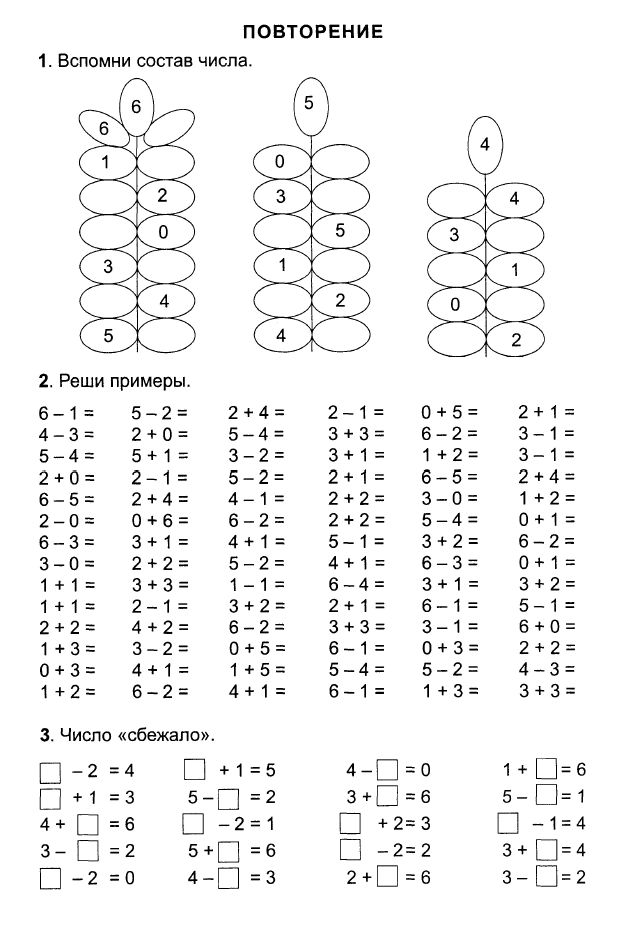 2.                2. Число «сбежало».              3.  Нарисуй котёнка по клеточкам.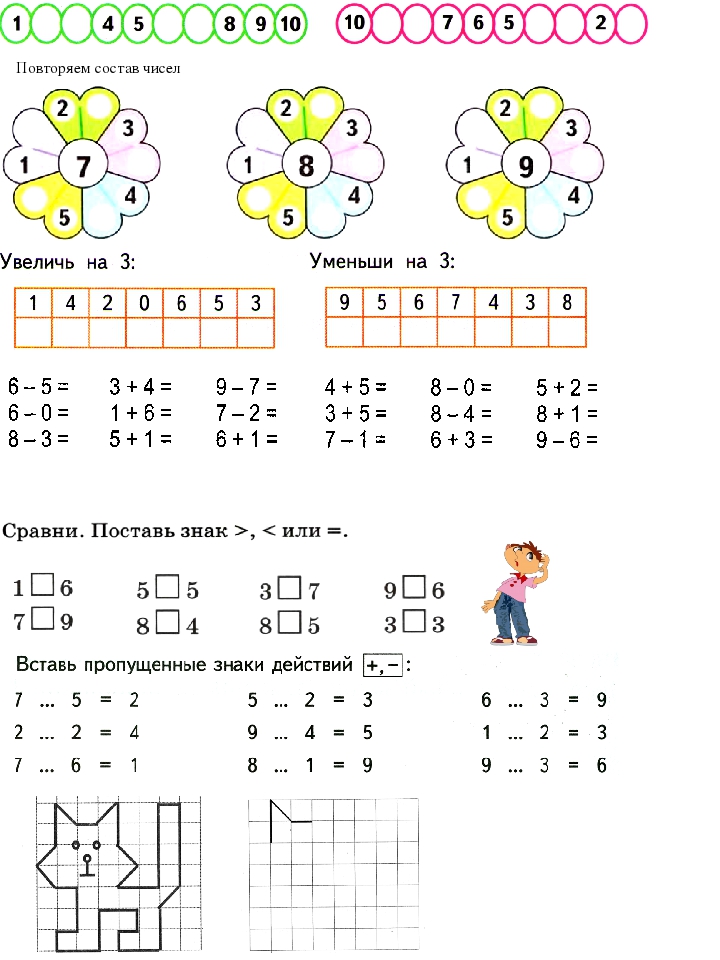 2.                2. Число «сбежало».              3.  Нарисуй котёнка по клеточкам.